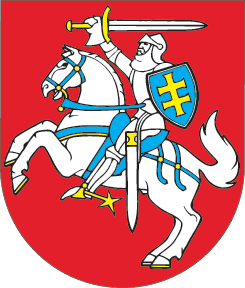 LIETUVOS RESPUBLIKOSVALSTYBĖS IR SAVIVALDYBIŲ ĮSTAIGŲ DARBUOTOJŲ DARBO APMOKĖJIMO ĮSTATYMO NR. XIII-198 2, 3, 4 IR 5 PRIEDŲ PAKEITIMOĮSTATYMAS2017 m. lapkričio 16 d. Nr. XIII-745Vilnius1 straipsnis. Įstatymo 2 priedo pakeitimasPakeisti Įstatymo 2 priedą ir jį išdėstyti taip:„Lietuvos Respublikos valstybės ir savivaldybių įstaigų darbuotojų darbo apmokėjimo įstatymo2 priedasVALSTYBĖS IR SAVIVALDYBIŲ ĮSTAIGŲ ADMINISTRACIJOS IR STRUKTŪRINIŲ PADALINIŲ VADOVŲ PAREIGINĖS ALGOS PASTOVIOSIOS DALIES KOEFICIENTAIVALSTYBĖS IR SAVIVALDYBIŲ ĮSTAIGŲ ADMINISTRACIJOS IR STRUKTŪRINIŲ PADALINIŲ VADOVŲ PAVADUOTOJŲ PAREIGINĖS ALGOS PASTOVIOSIOS DALIES KOEFICIENTAI2 straipsnis. Įstatymo 3 priedo pakeitimasPakeisti Įstatymo 3 priedą ir jį išdėstyti taip:„Lietuvos Respublikos valstybės ir savivaldybių įstaigų darbuotojų darbo apmokėjimo įstatymo3 priedasVALSTYBĖS IR SAVIVALDYBIŲ ĮSTAIGŲ A IR B LYGIO SPECIALISTŲ PAREIGINĖS ALGOS PASTOVIOSIOS DALIES KOEFICIENTAI3 straipsnis. Įstatymo 4 priedo pakeitimasPakeisti Įstatymo 4 priedą ir jį išdėstyti taip:„Lietuvos Respublikos valstybės ir savivaldybių įstaigųdarbuotojų darbo apmokėjimo įstatymo4 priedasVALSTYBĖS IR SAVIVALDYBIŲ ĮSTAIGŲ KVALIFIKUOTŲ DARBUOTOJŲ PAREIGINĖS ALGOS PASTOVIOSIOS DALIES KOEFICIENTAI4 straipsnis. Įstatymo 5 priedo pakeitimas1. Pakeisti Įstatymo 5 priedo 16 punktą ir jį išdėstyti taip:„16. Įstaigų, nenurodytų šio priedo I ir II skyriuose, vadovų ir vadovų pavaduotojų, priskiriamų prie pedagoginių darbuotojų, pareiginės algos pastoviosios dalies koeficientai:2. Pakeisti Įstatymo 5 priedo 24 punktą ir jį išdėstyti taip:„24. Mokytojų (išskyrus mokytojus, nurodytus šio priedo 29, 31 ir 32 punktuose), neformaliojo švietimo mokytojų (pedagogų) (toliau – mokytojai):24.1. kuriems nesuteiktos kvalifikacinės kategorijos, pareiginės algos pastoviosios dalies koeficientai:24.2. kuriems suteiktos kvalifikacinės kategorijos, pareiginės algos pastoviosios dalies koeficientai: 24.3. kuriems taikomos Lietuvos Respublikos švietimo įstatymo pakeitimo įstatymo Nr. XI-1281 2 straipsnio 6 dalies nuostatos, pareiginės algos pastoviosios dalies koeficientai: turintiems iki 15 metų pedagoginio darbo stažą – 3,15; turintiems 15 ir daugiau metų pedagoginio darbo stažą – 3,19;24.4. kurie dirba pagal neformaliojo švietimo programas (išskyrus ikimokyklinio ugdymo ir priešmokyklinio ugdymo bei formalųjį švietimą papildančio ugdymo programas) ir yra įgiję tik vidurinį išsilavinimą, pareiginės algos pastoviosios dalies koeficientai: turintiems iki 15 metų pedagoginio darbo stažą – 3,15; turintiems 15 ir daugiau metų pedagoginio darbo stažą – 3,19.“3. Pakeisti Įstatymo 5 priedo 32 punktą ir jį išdėstyti taip:„32. Profesijos mokytojų:32.1. kuriems nesuteiktos kvalifikacinės kategorijos, pareiginės algos pastoviosios dalies koeficientai:32.2. kuriems suteiktos kvalifikacinės kategorijos, mėnesinių tarifinių atlygių koeficientai: 5 straipsnis. Įstatymo įsigaliojimas Šis įstatymas įsigalioja 2018 m. sausio 1 d.Skelbiu šį Lietuvos Respublikos Seimo priimtą įstatymą.Respublikos Prezidentė	Dalia GrybauskaitėVadovaujamo darbopatirtis(metais)Pareigybės lygisPareigybės lygisPareigybės lygisPareigybės lygisPareigybės lygisPareigybės lygisVadovaujamo darbopatirtis(metais)AAABBBVadovaujamo darbopatirtis(metais)profesinio darbo patirtis (metais)profesinio darbo patirtis (metais)profesinio darbo patirtis (metais)profesinio darbo patirtis (metais)profesinio darbo patirtis (metais)profesinio darbo patirtis (metais)Vadovaujamo darbopatirtis(metais)iki 55–10daugiau kaip 10iki 55–10daugiau kaip 10iki 53,41–9,53,52–9,73,61–10,23,31–8,883,41–9,053,52–9,235–103,52–9,553,61–9,93,71–10,63,41–9,053,52–9,233,61–9,41daugiau kaip 103,61–9,63,71–10,13,81–11,03,52–9,233,61–9,413,71–9,59Vadovaujamo darbopatirtis(metais)Pareigybės lygisPareigybės lygisPareigybės lygisPareigybės lygisPareigybės lygisPareigybės lygisVadovaujamo darbopatirtis(metais)AAABBBVadovaujamo darbopatirtis(metais)profesinio darbo patirtis (metais)profesinio darbo patirtis (metais)profesinio darbo patirtis (metais)profesinio darbo patirtis (metais)profesinio darbo patirtis (metais)profesinio darbo patirtis (metais)Vadovaujamo darbopatirtis(metais)iki 55–10daugiau kaip 10iki 55–10daugiau kaip 10iki 53,22–8,23,31–8,333,41–10,03,19–8,03,26–8,153,31–8,35–103,31–8,333,41–8,493,52–10,43,26–8,153,31–8,33,41–8,46daugiau kaip 103,41–8,493,52–8,653,61–10,83,31–8,33,41–8,473,52–8,6“Pareigybės lygisPastoviosios dalies koeficientai (pareiginės algos baziniais dydžiais)Pastoviosios dalies koeficientai (pareiginės algos baziniais dydžiais)Pastoviosios dalies koeficientai (pareiginės algos baziniais dydžiais)Pastoviosios dalies koeficientai (pareiginės algos baziniais dydžiais)Pareigybės lygisprofesinio darbo patirtis (metais)profesinio darbo patirtis (metais)profesinio darbo patirtis (metais)profesinio darbo patirtis (metais)Pareigybės lygisiki 2nuo daugiau kaip 2 iki 5nuo daugiau kaip 5 iki 10daugiau kaip 10A lygis3,17–7,63,22–8,53,31–9,53,41–10,5B lygis3,15–7,33,19–7,43,26–7,63,32–8,0“Pareigybės lygisPastoviosios dalies koeficientai (pareiginės algos baziniais dydžiais)Pastoviosios dalies koeficientai (pareiginės algos baziniais dydžiais)Pastoviosios dalies koeficientai (pareiginės algos baziniais dydžiais)Pastoviosios dalies koeficientai (pareiginės algos baziniais dydžiais)Pareigybės lygisprofesinio darbo patirtis (metais)profesinio darbo patirtis (metais)profesinio darbo patirtis (metais)profesinio darbo patirtis (metais)Pareigybės lygisiki 2nuo daugiau kaip 2 iki 5nuo daugiau kaip 5 iki 10daugiau kaip 10C lygis3,12–5,33,14–5,43,16–5,63,18–7,0“PareigybėTurintiems iki 10 metų pedagoginio darbo stažąTurintiems nuo 10 iki 15 metų pedagoginio darbo stažąTurintiems 15 ir daugiau metų pedagoginio darbo stažąVadovų ir vadovų pavaduotojų, priskiriamų prie pedagoginių darbuotojų, kuriems nesuteiktos vadybinės kvalifikacinės kategorijosVadovų ir vadovų pavaduotojų, priskiriamų prie pedagoginių darbuotojų, kuriems nesuteiktos vadybinės kvalifikacinės kategorijosVadovų ir vadovų pavaduotojų, priskiriamų prie pedagoginių darbuotojų, kuriems nesuteiktos vadybinės kvalifikacinės kategorijosVadovų ir vadovų pavaduotojų, priskiriamų prie pedagoginių darbuotojų, kuriems nesuteiktos vadybinės kvalifikacinės kategorijosvadovai4,4–6,494,5–7,244,6–8,0vadovų pavaduotojai4,0–5,734,08–6,414,14–7,15Vadovų ir vadovų pavaduotojų, priskiriamų prie pedagoginių darbuotojų, kuriems suteiktos vadybinės kvalifikacinės kategorijosVadovų ir vadovų pavaduotojų, priskiriamų prie pedagoginių darbuotojų, kuriems suteiktos vadybinės kvalifikacinės kategorijosVadovų ir vadovų pavaduotojų, priskiriamų prie pedagoginių darbuotojų, kuriems suteiktos vadybinės kvalifikacinės kategorijosVadovų ir vadovų pavaduotojų, priskiriamų prie pedagoginių darbuotojų, kuriems suteiktos vadybinės kvalifikacinės kategorijosvadovaiI kategorija6,36–9,596,68–10,677,01–11,81II kategorija5,6–8,985,87–9,976,18–11,09III kategorija4,89–7,885,13–8,765,42–9,74vadovų pavaduotojaiI kategorija5,72–8,515,98–9,436,26–10,48II kategorija5,04–8,215,3–9,125,55–10,11III kategorija4,44–7,054,67–7,834,89–8,68Vadovų ir vadovų pavaduotojų, priskiriamų prie pedagoginių darbuotojų, kuriems nesuteikiamos vadybinės kvalifikacinės kategorijosVadovų ir vadovų pavaduotojų, priskiriamų prie pedagoginių darbuotojų, kuriems nesuteikiamos vadybinės kvalifikacinės kategorijosVadovų ir vadovų pavaduotojų, priskiriamų prie pedagoginių darbuotojų, kuriems nesuteikiamos vadybinės kvalifikacinės kategorijosVadovų ir vadovų pavaduotojų, priskiriamų prie pedagoginių darbuotojų, kuriems nesuteikiamos vadybinės kvalifikacinės kategorijosvadovai4,4–9,554,5–10,644,6–11,81vadovų pavaduotojai4,0–8,494,08–9,434,14–10,48“Pareigybė ir išsilavinimasTurintiems iki 3 metų pedagoginio darbo stažąTurintiems nuo 3 iki 10 metų pedagoginio darbo stažąTurintiems nuo 10 iki 15 metų pedagoginio darbo stažąTurintiems 15 ir daugiau metų pedagoginio darbo stažąMokytojai, įgiję aukštesnįjį ar specialųjį vidurinį išsilavinimą, įgytą iki 1995 metų3,153,193,263,31Mokytojai, įgiję aukštąjį universitetinį ar koleginį išsilavinimą3,183,223,313,41PareigybėTurintiems iki 10 metų pedagoginio darbo stažąTurintiems nuo 10 iki 15 metų pedagoginio darbo stažąTurintiems 15 ir daugiau metų pedagoginio darbo stažąMokytojai3,313,413,45Vyresnieji mokytojai3,46–3,513,5–3,563,63–3,7Mokytojai metodininkai3,7–3,773,77–3,843,89–3,96Mokytojai ekspertai4,2–4,294,28–4,364,4–4,47PareigybėTurintiems iki 3 metų pedagoginio darbo stažąTurintiems nuo 3 iki 10 metų pedagoginio darbo stažąTurintiems nuo 10 iki 15 metų pedagoginio darbo stažąTurintiems 15 ir daugiau metų pedagoginio darbo stažąProfesijos mokytojas3,183,223,313,41PareigybėTurintiems iki 10 metų pedagoginio darbo stažąTurintiems nuo 10 iki 15 metų pedagoginio darbo stažąTurintiems 15 ir daugiau metų pedagoginio darbo stažąProfesijos mokytojas3,313,413,45Vyresnysis profesijos mokytojas3,46–3,513,5–3,553,63–3,7Profesijos mokytojas metodininkas3,7–3,773,77–3,843,89–3,96Profesijos mokytojas ekspertas4,2–4,294,28–4,364,4–4,47“